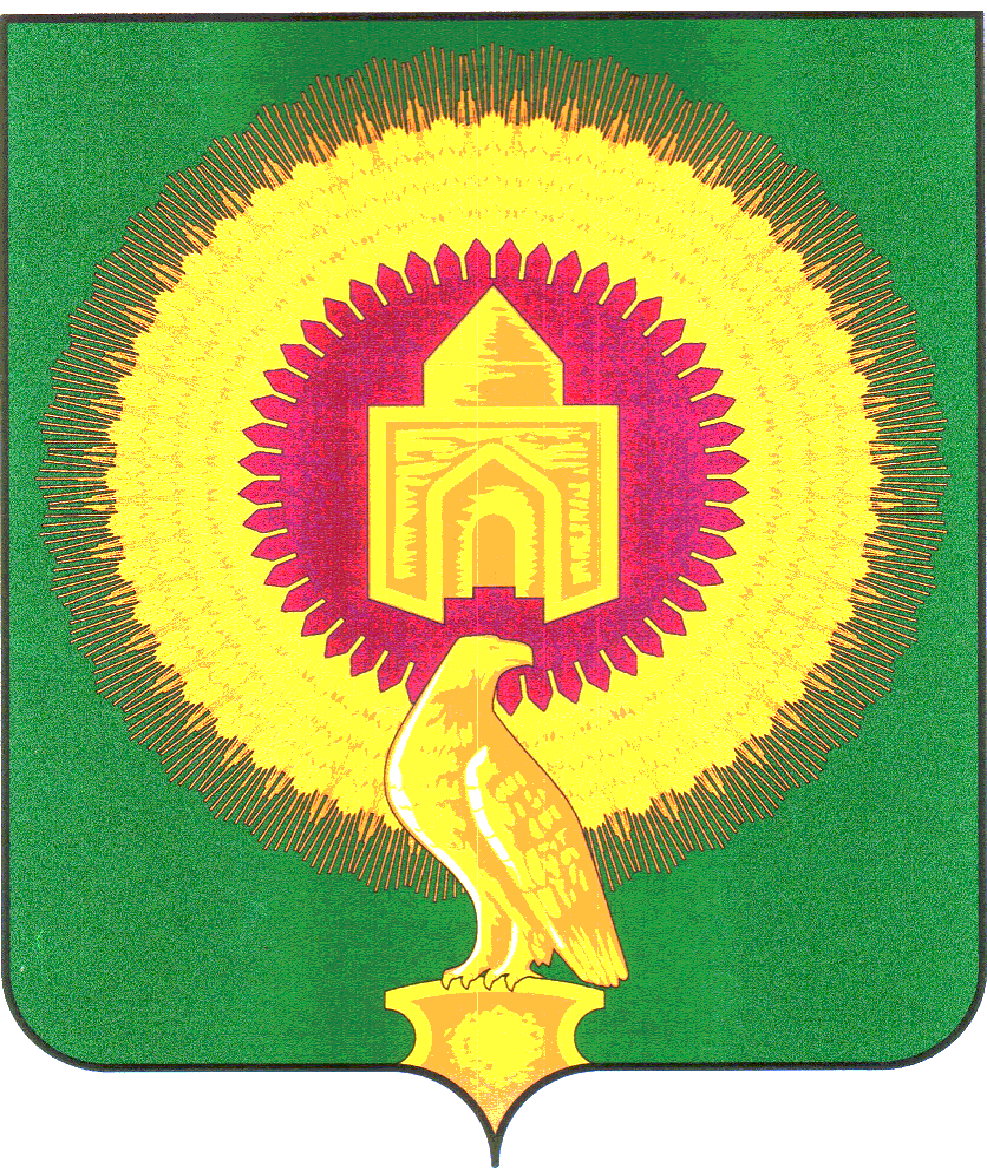 АДМИНИСТРАЦИЯАЯТСКОГО СЕЛЬКОГО ПОСЕЛЕНИЯВАРНЕНСКОГО МУНИЦИПАЛЬНОГО РАЙОНАЧЕЛЯБИНСКОЙ ОБЛАСТИПОСТАНОВЛЕНИЕот  19.11.2020 г.                                                                                                   № 40 Об утверждении Прогноза социально- экономического развития поселения на 2021 год и плановый период  2022-2023 годы.В целях разработки проекта бюджета сельского поселения на 2021 год и плановый период 2022-2023 годы, в соответствии с требованиями пункта 2 статьи 172 Бюджетного кодекса Российской ФедерацииАдминистрация  Аятского сельского поселения ПОСТАНОВЛЯЕТ:	1. Утвердить  «Прогноз социально- экономического развития поселения на 2021 год  и плановый период  2022-2023 годы» (прилагается).	2. Администрации  Аятского сельского поселения при разработке проекта  бюджета сельского поселения на 2021 год и плановый период 2022-2023 годы обеспечить соблюдение Прогноза социально- экономического развития поселения на 2021 год  и плановый период  2022-2023 годы.	3. Контроль  за исполнением постановления оставляю за собой.	4. Постановление вступает в силу с момента его подписания.Глава  сельского поселения:                                                            А.А. Лосенков